Thème : la différence (le rejet / l’acceptation et l’affirmation de soi)Lien avec l’EMC ; séquence après le visionnage du film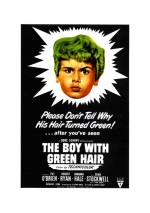 Le garçon aux cheveux vertsSéquence d’exploitation du film Propositions groupe 3Propositions groupe 3N° ObjectifsDéroulementDocuments, matériel1Les notions d’identité et de personnalité-Définir ces 2 mots : identité, personnalité.-Faire compléter aux élèves un tableau dans lesquels ils écrivent des éléments  de leur identité (état civil) et de leur personnalité (1 qualité, 1 défaut, ce qu’il aime, ce qu’il n’aime pas, ce à quoi il aspire).-Production d’écrit d’une « biographie » avec ces éléments.Tableau avec les éléments d’identité et de personnalité à compléter2Identifier et caractériser des personnages clés du film-Utiliser un tableau renseignant l’identité et des éléments de la personnalité des personnages (Gramp, Peter, Mlle Brand…). Tableau avec plusieurs colonnes à renseigner3Les différences (particularités) de Peter -Faire ressortir ses différences d’avec ses camarades :→ condition d’orphelin→ cheveux verts-Comment les personnages réagissent ? Tri de ceux/celles qui le rejettent et de ceux/celles qui l’acceptent.Liste de personnages à relier avec : acceptation/rejet4/5Visionner et décrire les réactions des autres-Visionner la scène de la maîtresse :→comment elle le fait accepter : dédramatisation→montrer aux enfants que chacun a ses différences-Visionner la scène du commissariat avec le médecin/psychologue :→comment Peter réagit-il face aux policiers puis au médecin ?→comment et pourquoi se confie-t-il au médecin ?-Visionner la scène chez le coiffeur (rasage) :→Comment Gramp, Peter…réagissent-ils ? Qu’est-ce que cela signifie ?→Qui le regarde ? Pourquoi ?DVD(Support papier pour questionner les scènes)6/suiteComment s’accepter et s’affirmer-Visionner la scène de la clairière avec les autres enfants orphelins :→De quoi Peter prend-il conscience ? Pas seul.→Quel comportement va-t-il adopter ?→Quel message va lui donner la force de s’affirmer ?-Ouverture sur les œuvres littéraires de « vivre ensemble, vivre en scène » qui traitent de la différence.DVD(Support papier pour questionner cette scène)Ouvrages sur la différence